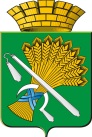 ДУМА КАМЫШЛОВСКОГО ГОРОДСКОГО ОКРУГА(шестого созыва)РЕШЕНИЕот 22.07. 2016   		№ 663город КамышловЗаслушав Чикунову Т.А., председателя Думы Камышловского городского округа по проекту внесения изменений в Положение «О присвоении звания «Почётный гражданин города Камышлова» и  руководствуясь Уставом Камышловского городского округа,Дума Камышловского городского округа                        РЕШИЛА:	1. Внести изменения в Положение «О присвоении звания «Почётный гражданин города Камышлова», изложив подпункт 4.1.6. пункта 4.1. главы 4. «Особые права и льготы Почётного гражданина города Камышлова» в следующей редакции:	«4.1.6. Выплачивается ежегодное единовременное вознаграждение к Дню города в сумме 11 500 (Одиннадцать тысяч пятьсот) рублей».	2. Данное решение Думы Камышловского городского округа вступает в силу со дня принятия.	3. Опубликовать настоящее решение на страницах газеты «Камышловские известия».Председатель Думы городского округа                                                                        Т.А. ЧикуноваИ.о.главы администрацииКамышловского городского округа                                           О.Л. Тимошенко О внесении изменений в решение Думы Камышловского городского округа  «Об утверждении в новой редакции Положения «О присвоении звания «Почетный гражданин города Камышлова» № 756 от 14.06.2007